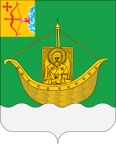 АДМИНИСТРАЦИЯ ЮРЬЯНСКОГО РАЙОНАКИРОВСКОЙ ОБЛАСТИРАСПОРЯЖЕНИЕ20.10.2022                                                                                     № 703-р    пгт Юрья О назначении должностного лица, ответственного за направление сведений в реестр лиц, уволенных в связи с утратой доверия(в редакции распоряжения от 25.10.2023 года № 514-р)	В соответствии с пунктом 4 Положения о реестре лиц, уволенных  в связи с утратой доверия, утвержденного постановлением Правительства Российской Федерации от 05.03.2018 № 228 «О реестре лиц, уволенных в связи с утратой доверия»:	1. Определить заместителя начальника управления организационной и кадровой работы администрации района Топоркову Марию Николаевну должностным лицом, ответственным за включение в реестр лиц, уволенных в связи с утратой доверия, сведений о лице, которое было уволено (чьи полномочия были прекращены) в связи с утратой доверия за совершение коррупционного правонарушения, и исключение их из реестра посредством направления сведений в управление профилактики коррупционных и иных правонарушений администрации Губернатора и Правительства Кировской области.	2. Должностному лицу, ответственному за направление сведений и указанному в пункте 1 распоряжения, при предоставлении сведений руководствоваться Положением о реестре лиц, уволенных в связи с утратой доверия, утвержденным постановлением Правительства Российской Федерации от 05.03.2018 № 228 «О реестре лиц, уволенных в связи с утратой доверия».	3. Считать утратившими силу:	- распоряжение администрации Юрьянского района Кировской области от 14.06.2018 № 410-р «О назначении должностного лица, ответственного за направление сведений в реестр лиц, уволенных в связи с утратой доверия»;	- распоряжение администрации Юрьянсокго района Кировской области от 09.10.2020 № 565-р «О назначении должностного лица, ответственного за направление сведений в реестр лиц, уволенных в связи с утратой доверия» 	4. Настоящее распоряжение  вступает в силу с момента подписания. Глава Юрьянского районаКировской области    И.Ю. Шулаев